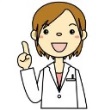 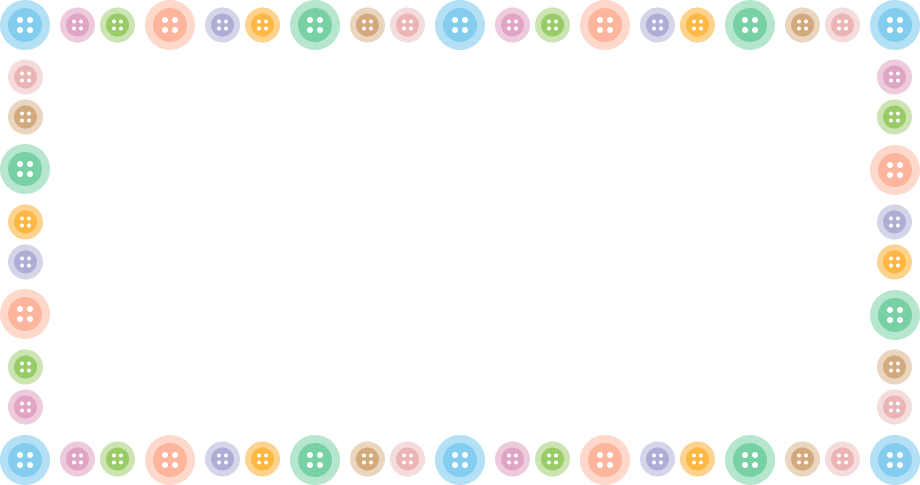 は「とのけんこう」　あなたはがありませんか？はきれいにんでえてきていますか？このはののをすことをとしたです。のに、かむことはとてもです。「みなさんによくかんでべてもらうのはどうしたらよいかな～」とえ、のかみかみメニューをりました！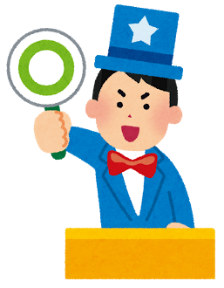 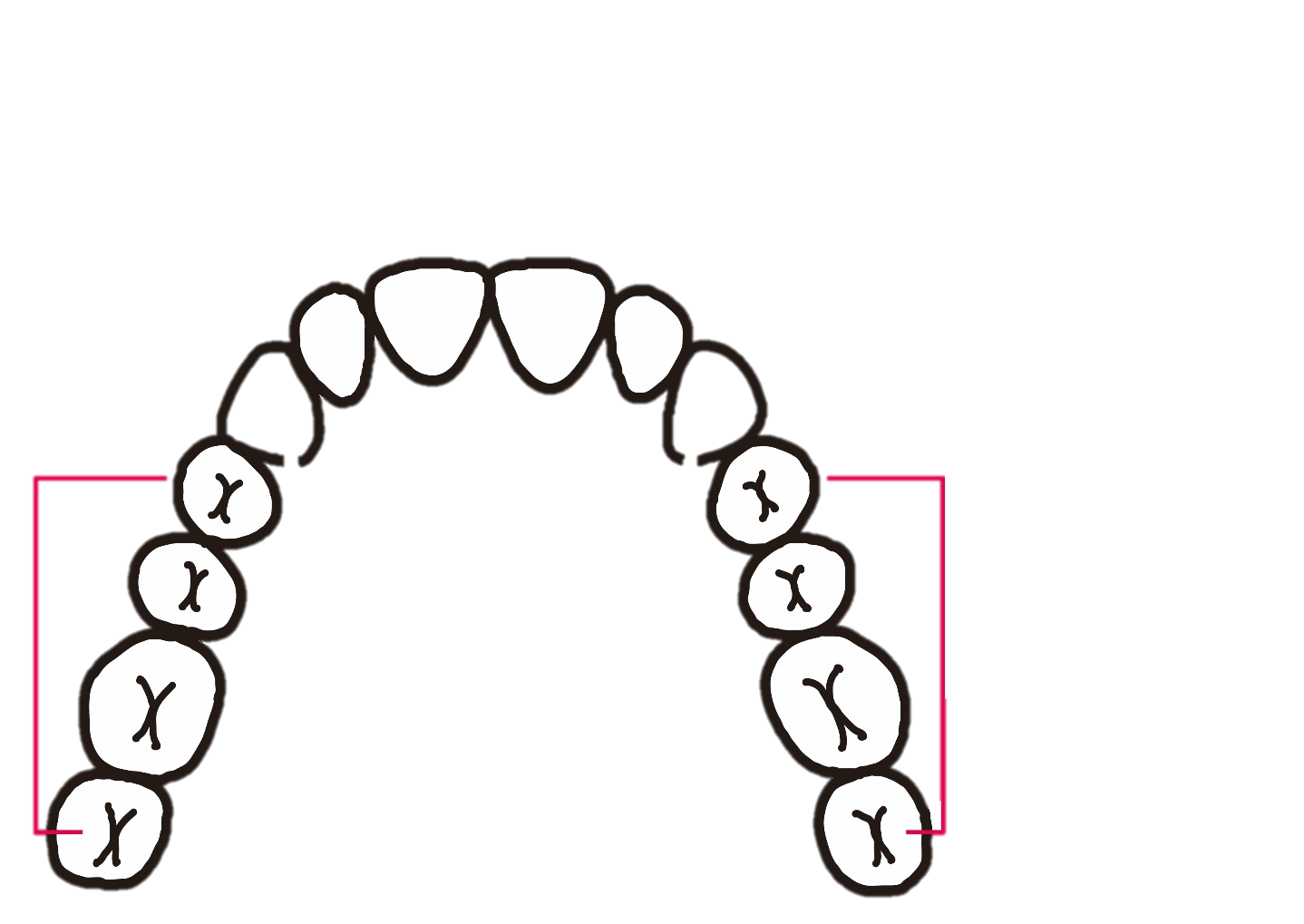 こたえ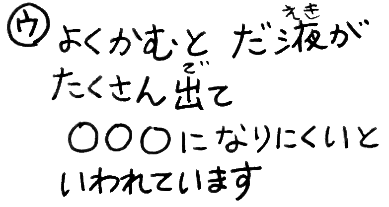 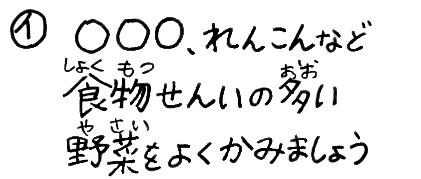 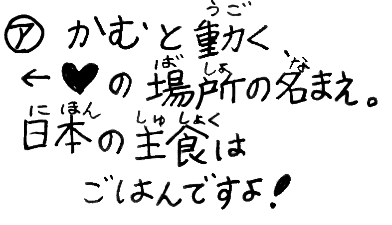 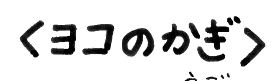 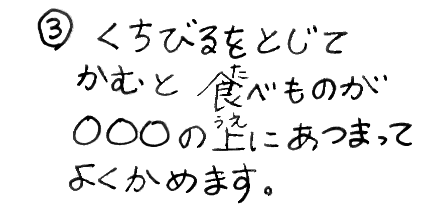 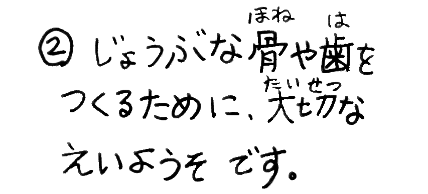 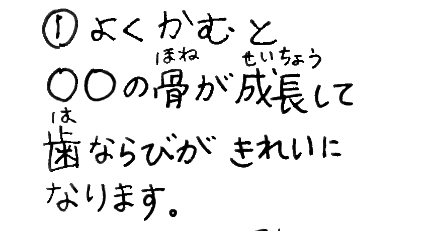 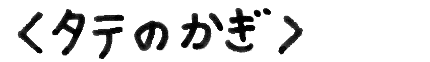 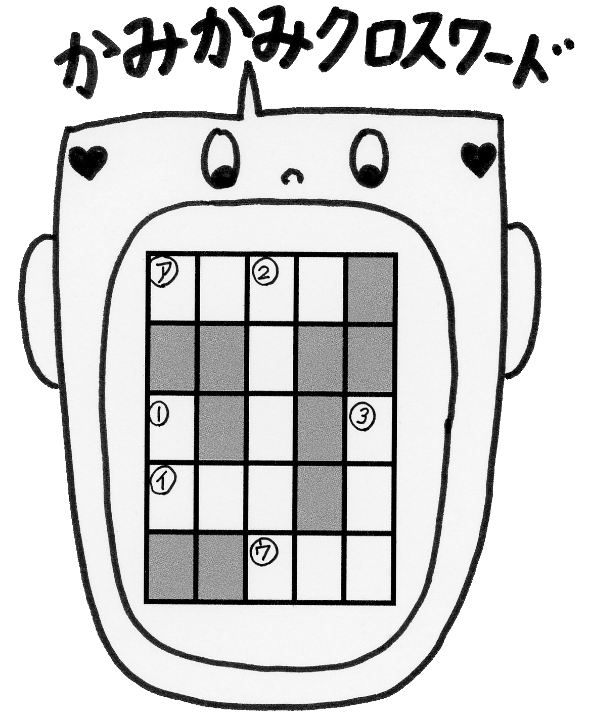 　つうしん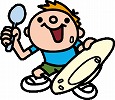 